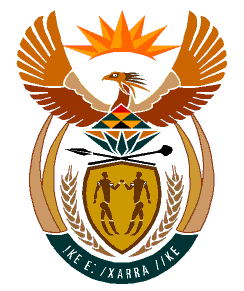 MINISTRY:HUMAN SETTLEMENTS, WATER AND SANITATIONREPUBLIC OF SOUTH AFRICANATIONAL ASSEMBLYQUESTION FOR WRITTEN REPLYQUESTION NO.: 1514DATE OF PUBLICATION: 15 NOVEMBER 2019Mr P G Moteka (EFF) to ask the Minister of Human Settlements, Water and Sanitation:On what date will the De Hoop Dam in Sekhukhune become operational and (b) what are the reasons for the delay?											         NW2837EREPLY:(a) &(b) Honourable Member, the construction of the De Hoop Dam is unfolding in various phases. Phase 2A of the De Hoop Dam in Sekhukhune is complete and the dam has been operational since October 2018. However, completion of the remaining phases is critical for the dam to be utilised optimally.  The remaining phases are as indicated below: Phase 2B – Pipeline Flag Boshielo Dam to Mokopane, design complete, construction to commence once funding is available. Phase 2C – 40 km long pipeline from De Hoop Dam to Steelpoort, construction completed in 2017. Phase 2C interlinks to Phase 2A and the remaining phases 2D, 2E and 2F of the scheme. Phase 2D – New pipeline from Steelpoort to Mooihoek and Balancing Dam, pipeline design completed and final work packages for tender purposes was submitted to DWS and are under review. The project is ready to commence with the construction stage, however, the confirmation of funding for the entire project is required. In addition, delays in the finalisation of the acquisition of land may adversely impact on progress with the construction programme due to the required relocations/ resettlements.Phase 2E – 10 km gravity pipeline from Mooihoek to Havercroft Junction, tender design stage. This phase is currently on hold due to no funding being allocated. Phase 2F – 46 km gravity pipeline from Havercroft Junction to the existing Olifantspoort WTW, tender design stage. This phase is currently on hold due to no funding being allocated.